Chore Card (1)
Daily: Morning Responsibilities + DishwasherMonday:  Sheets + Vacuum Bedroom
Tuesday:  Pickup Basement
Wednesday: Mirrors/Glass
Thursday: Dust (Baseboards/surfaces)
Friday: Toilets


Chore Card (2)
Daily: Morning Responsibilities + Sweep Kitchen/Dining RoomMonday:  Disinfect Handles + Switches
Tuesday:  Vacuum Basement
Wednesday:  Sheets + Vacuum Bedroom  
Thursday: Swiffer Living Room
Friday:  Trash CollectionChore Card (3)
Daily: Morning Responsibilities + Wipe tableMonday:  Wipe Cabinets/appliances 
Tuesday:  Toilets
Wednesday: Sheets + Vacuum Bedroom
Thursday: Steam Mop Kitchen
Friday:  Sinks/Vanities Chore Card (4)
Daily: Morning Responsibilities + Wipe countersMonday:  Sheets + Vacuum Bedroom
Tuesday:  Sinks/Vanities
Wednesday: Vacuum Living Room + Family Room
Thursday: Swiffer Hall + stairs 
Friday:  Clear Patio/Front walkway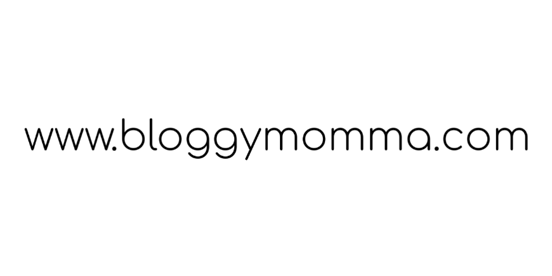 